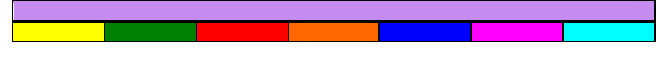 Australian Curriculum Implementation Schedule for ACT SchoolsACT Curriculum Advisory Group2016Contents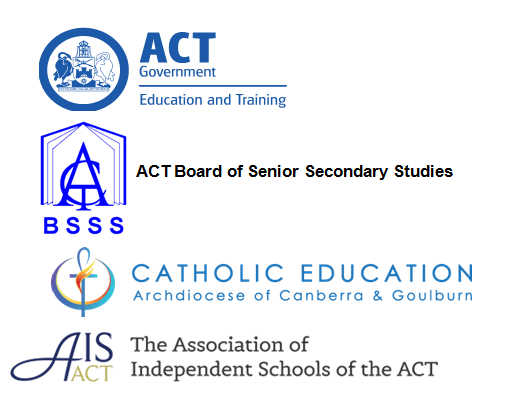 Introduction	2Australian Curriculum by Year levels/Bands	4Implementation Stages	5Implementation Schedule	6Phase 1 Australian Curriculum Learning Areas and Subjects – Primary	6Phase 1 Australian Curriculum Learning Areas and Subjects – Secondary	7Phase 2 Australian Curriculum Learning Areas and Subjects	8Phase 3 Australian Curriculum Learning Areas and Subjects	9Senior Secondary Australian Curriculum Learning Areas and Subjects	10IntroductionThe ACT Curriculum Taskforce was established in 2008 to ensure strong community engagement and a cross-sectoral approach to implementing the Australian Curriculum as the ACT’s curriculum in all schools. Two important principles guide implementation of the Australian Curriculum in the ACT. These are:All students are entitled to a high-quality, rigorous and world-class curriculum.Schools decide how the curriculum is organised and delivered to suit their context and the needs of students and school community.The ACT Curriculum Taskforce, now known as the ACT Curriculum Advisory Group (ACT CAG), publishes an update of the Australian Curriculum Implementation Schedule each year. The Schedule is informed by the availability of learning areas and subjects and current information from the Australian Curriculum Assessment and Reporting Authority (ACARA). The following 2015 Australian Curriculum Implementation Schedule for ACT Schools outlines the requirements for implementing the K-12 Australian Curriculum in to the future. It will be reviewed annually.Schools will ensure that the Australian Curriculum content taught to students is the most current curriculum published by ACARA on the Australian Curriculum website.Student achievement will be assessed and reported using Australian Curriculum Achievement Standards in each semester where content is delivered.Australian Curriculum by Year levels/BandsThe Australian Curriculum comprises nine learning areas, with some learning areas including more than one subject. Learning areas/subjects are organised by year level or in bands than span two or three years.Implementation Stages Implementation of Australian Curriculum learning areas/subjects in ACT schools occurs in four stages:Implementation SchedulePhase 1 Australian Curriculum Learning Areas and Subjects – PrimaryPhase 1 Australian Curriculum Learning Areas and Subjects – SecondaryPhase 2 Australian Curriculum Learning Areas and Subjects# Please refer to Advice to schools on Implementing Australian Curriculum: The Arts K-10.Phase 3 Australian Curriculum Learning Areas and SubjectsSenior Secondary Australian Curriculum Learning Areas and SubjectsLearning AreaSubject/sYear levels/BandsYear levels/BandsYear levels/BandsYear levels/BandsYear levels/BandsYear levels/BandsYear levels/BandsYear levels/BandsYear levels/BandsYear levels/BandsYear levels/BandsYear levels/BandsYear levels/BandsEnglishEnglishK123456789101112MathematicsMathematicsK123456789101112ScienceScienceK123456789101112Humanities and Social ScienceHistoryK123456789101112Humanities and Social ScienceGeographyK123456789101112Humanities and Social ScienceCivics and Citizenship345678910Humanities and Social ScienceEconomics and Business5678910Health and Physical EducationHealth and Physical EducationK1-21-23-43-45-65-67-87-89-109-10TechnologiesDesign and TechnologiesK-2K-2K-23-43-45-65-67-87-89-109-10TechnologiesDigital TechnologiesK-2K-2K-23-43-45-65-67-87-89-109-10The ArtsMusicK-2K-2K-23-43-45-65-67-87-89-109-10The ArtsVisual ArtsK-2K-2K-23-43-45-65-67-87-89-109-10The ArtsDanceK-2K-2K-23-43-45-65-67-87-89-109-10The ArtsDramaK-2K-2K-23-43-45-65-67-87-89-109-10The ArtsMedia ArtsK-2K-2K-23-43-45-65-67-87-89-109-10LanguagesChineseK-2K-2K-23-43-45-65-67-87-89-109-10LanguagesFrenchK-2K-2K-23-43-45-65-67-87-89-109-10LanguagesIndonesianK-2K-2K-23-43-45-65-67-87-89-109-10LanguagesItalianK-2K-2K-23-43-45-65-67-87-89-109-10LanguagesArabicK-2K-2K-23-43-45-65-67-87-89-109-10LanguagesGermanK-2K-2K-23-43-45-65-67-87-89-109-10LanguagesJapaneseK-2K-2K-23-43-45-65-67-87-89-109-10LanguagesKoreanK-2K-2K-23-43-45-65-67-87-89-109-10LanguagesModern GreekK-2K-2K-23-43-45-65-67-87-89-109-10LanguagesSpanishK-2K-2K-23-43-45-65-67-87-89-109-10LanguagesVietnameseK-2K-2K-23-43-45-65-67-87-89-109-10Work Studies (optional)Work Studies Years 9 and 109-109-10Familiarisation and engagementThe Familiarisation and engagement stage commences on release of the final version and runs for up to 12 months. If a subject curriculum is released part way through a year, the 12 months starts at the beginning of the next calendar year. In this period, it is envisaged that school staff will read, discuss, plan and resource for the writing of school-based curriculum units.(criteria excludes senior secondary)ConsolidationThe Consolidation stage follows familiarisation and engagement. In this period, it is envisiaged that staff will write and trial Australian Curriculum units in each learning area as per the Implementation Schedule. Reflection on the trial of these units will inform implementation. Schools may choose to start this process earlier.(criteria excludes senior secondary)ImplementationThe Implementation stage commences at any point up to three full calendar years after the release of the final learning area curriculum, with the option of starting the process earlier. Implementation consists of delivery of the Australian Curriculum in a learning area. Full implementation of a subject curriculum should be completed at the end of three years after the curriculum is released; that is, in the fourth year after release, the dominant curriculum content will be the Australian Curriculum in that learning area.(criteria excludes senior secondary)ReportingThe Reporting stage commences when system and /or school-based reporting formats include a 5 point scale (A-E) and direct reference to the Australian Curriculum Achievement Standards. It is envisaged that teachers will assess and report using the implemented curriculum at this stage.(criteria excludes senior secondary).201120112012201220132014201520162017Phase 1 Learning Areas - PrimaryPhase 1 Learning Areas - PrimaryPhase 1 Learning Areas - PrimaryPhase 1 Learning Areas - PrimaryPhase 1 Learning Areas - PrimaryPhase 1 Learning Areas - PrimaryPhase 1 Learning Areas - PrimaryPhase 1 Learning Areas - PrimaryPhase 1 Learning Areas - PrimaryPhase 1 Learning Areas - PrimaryPhase 1 Learning Areas - PrimaryPhase 1 Learning Areas - PrimaryPhase 1 Learning Areas - PrimaryEnglish (K-6)English (K-6)Familiarisation and engagementFamiliarisation and engagementEnglish (K-6)English (K-6)ConsolidationConsolidationEnglish (K-6)English (K-6)Implementation Implementation Australian Curriculum core contentAustralian Curriculum core contentAustralian Curriculum core contentAustralian Curriculum core contentEnglish (K-6)English (K-6)Implementation Implementation Australian Curriculum core contentAustralian Curriculum core contentAustralian Curriculum core contentAustralian Curriculum core contentScience (K-6)Science (K-6)Familiarisation and engagementFamiliarisation and engagementScience (K-6)Science (K-6)ConsolidationConsolidationScience (K-6)Science (K-6)ImplementationImplementationAustralian Curriculum core contentAustralian Curriculum core contentAustralian Curriculum core contentAustralian Curriculum core contentScience (K-6)Science (K-6)ImplementationImplementationAustralian Curriculum core contentAustralian Curriculum core contentAustralian Curriculum core contentAustralian Curriculum core contentMathematics (K-6)Mathematics (K-6)Familiarisation and engagementFamiliarisation and engagementMathematics (K-6)Mathematics (K-6)ConsolidationConsolidationMathematics (K-6)Mathematics (K-6)ImplementationImplementationAustralian Curriculum core contentAustralian Curriculum core contentAustralian Curriculum core contentAustralian Curriculum core contentMathematics (K-6)Mathematics (K-6)ImplementationImplementationAustralian Curriculum core contentAustralian Curriculum core contentAustralian Curriculum core contentAustralian Curriculum core contentHistory (K-6)History (K-6)Familiarisation and engagementFamiliarisation and engagementHistory (K-6)History (K-6)ConsolidationConsolidationHistory (K-6)History (K-6)ImplementationImplementationAustralian Curriculum core contentAustralian Curriculum core contentAustralian Curriculum core contentAustralian Curriculum core contentHistory (K-6)History (K-6)ImplementationImplementationAustralian Curriculum core contentAustralian Curriculum core contentAustralian Curriculum core contentAustralian Curriculum core contentFamiliarisation and engagement – read, discuss, planFamiliarisation and engagement – read, discuss, planFamiliarisation and engagement – read, discuss, planFamiliarisation and engagement – read, discuss, planImplementation – teach, assessImplementation – teach, assessImplementation – teach, assessImplementation – teach, assessImplementation – teach, assessImplementation – teach, assessImplementation – teach, assessConsolidation – plan, write, trialConsolidation – plan, write, trialConsolidation – plan, write, trialConsolidation – plan, write, trialReporting – reporting using the Achievement StandardsReporting – reporting using the Achievement StandardsReporting – reporting using the Achievement StandardsReporting – reporting using the Achievement StandardsReporting – reporting using the Achievement StandardsReporting – reporting using the Achievement StandardsReporting – reporting using the Achievement Standards20112012201220132014201520162017English (7 & 9)English (7 & 9)Familiarisation and engagementFamiliarisation and engagementEnglish (7 & 9)English (7 & 9)ConsolidationConsolidationEnglish (7 & 9)English (7 & 9)ImplementationImplementationAustralian Curriculum core contentAustralian Curriculum core contentAustralian Curriculum core contentAustralian Curriculum core contentEnglish (7 & 9)English (7 & 9)ImplementationImplementationAustralian Curriculum core contentAustralian Curriculum core contentAustralian Curriculum core contentAustralian Curriculum core contentEnglish (8 & 10)English (8 & 10)Familiarisation and engagementFamiliarisation and engagementEnglish (8 & 10)English (8 & 10)ConsolidationConsolidationEnglish (8 & 10)English (8 & 10)ImplementationImplementationAustralian Curriculum core contentAustralian Curriculum core contentAustralian Curriculum core contentAustralian Curriculum core contentEnglish (8 & 10)English (8 & 10)ImplementationImplementationAustralian Curriculum core contentAustralian Curriculum core contentAustralian Curriculum core contentAustralian Curriculum core contentScience (7 & 9)Science (7 & 9)Familiarisation and engagementFamiliarisation and engagementScience (7 & 9)Science (7 & 9)ConsolidationConsolidationScience (7 & 9)Science (7 & 9)ImplementationImplementationAustralian Curriculum core contentAustralian Curriculum core contentAustralian Curriculum core contentAustralian Curriculum core contentScience (7 & 9)Science (7 & 9)ImplementationImplementationAustralian Curriculum core contentAustralian Curriculum core contentAustralian Curriculum core contentAustralian Curriculum core contentScience (8 & 10)Science (8 & 10)Familiarisation and engagementFamiliarisation and engagementScience (8 & 10)Science (8 & 10)ConsolidationConsolidationScience (8 & 10)Science (8 & 10)ImplementationImplementationAustralian Curriculum core contentAustralian Curriculum core contentAustralian Curriculum core contentAustralian Curriculum core contentScience (8 & 10)Science (8 & 10)ImplementationImplementationAustralian Curriculum core contentAustralian Curriculum core contentAustralian Curriculum core contentAustralian Curriculum core contentMathematics (7 & 9)Mathematics (7 & 9)Familiarisation and engagementFamiliarisation and engagementMathematics (7 & 9)Mathematics (7 & 9)ConsolidationConsolidationMathematics (7 & 9)Mathematics (7 & 9)ImplementationImplementationAustralian Curriculum core contentAustralian Curriculum core contentAustralian Curriculum core contentAustralian Curriculum core contentMathematics (7 & 9)Mathematics (7 & 9)ImplementationImplementationAustralian Curriculum core contentAustralian Curriculum core contentAustralian Curriculum core contentAustralian Curriculum core contentMathematics (8 & 10)Mathematics (8 & 10)Familiarisation and engagementFamiliarisation and engagementMathematics (8 & 10)Mathematics (8 & 10)ConsolidationConsolidationMathematics (8 & 10)Mathematics (8 & 10)ImplementationImplementationAustralian Curriculum core contentAustralian Curriculum core contentAustralian Curriculum core contentAustralian Curriculum core contentMathematics (8 & 10)Mathematics (8 & 10)ImplementationImplementationAustralian Curriculum core contentAustralian Curriculum core contentAustralian Curriculum core contentAustralian Curriculum core contentHistory (7)History (7)Familiarisation and engagementFamiliarisation and engagementHistory (7)History (7)ConsolidationConsolidationHistory (7)History (7)ImplementationImplementationAustralian Curriculum core contentAustralian Curriculum core contentAustralian Curriculum core contentAustralian Curriculum core contentHistory (7)History (7)ImplementationImplementationAustralian Curriculum core contentAustralian Curriculum core contentAustralian Curriculum core contentAustralian Curriculum core contentHistory (8 & 9)History (8 & 9)Familiarisation and engagementFamiliarisation and engagementHistory (8 & 9)History (8 & 9)ConsolidationConsolidationHistory (8 & 9)History (8 & 9)ImplementationImplementationAustralian Curriculum core contentAustralian Curriculum core contentAustralian Curriculum core contentAustralian Curriculum core contentHistory (8 & 9)History (8 & 9)ImplementationImplementationAustralian Curriculum core contentAustralian Curriculum core contentAustralian Curriculum core contentAustralian Curriculum core contentHistory (10)History (10)Familiarisation and engagementFamiliarisation and engagementHistory (10)History (10)ConsolidationConsolidationHistory (10)History (10)ImplementationImplementationAustralian Curriculum core contentAustralian Curriculum core contentAustralian Curriculum core contentAustralian Curriculum core contentHistory (10)History (10)ImplementationImplementationAustralian Curriculum core contentAustralian Curriculum core contentAustralian Curriculum core contentAustralian Curriculum core contentFamiliarisation and engagement – read, discuss, planFamiliarisation and engagement – read, discuss, planFamiliarisation and engagement – read, discuss, planFamiliarisation and engagement – read, discuss, planFamiliarisation and engagement – read, discuss, planImplementation – teach, assessImplementation – teach, assessImplementation – teach, assessImplementation – teach, assessImplementation – teach, assessImplementation – teach, assessConsolidation – plan, write, trialConsolidation – plan, write, trialConsolidation – plan, write, trialConsolidation – plan, write, trialConsolidation – plan, write, trialReporting – reporting using the Achievement StandardsReporting – reporting using the Achievement StandardsReporting – reporting using the Achievement StandardsReporting – reporting using the Achievement StandardsReporting – reporting using the Achievement StandardsReporting – reporting using the Achievement Standards2013201320142015201620172018Geography (K - 10)Familiarisation and engagementFamiliarisation and engagementAustralian Curriculum core contentGeography (K - 10)ConsolidationConsolidationAustralian Curriculum core contentGeography (K - 10)ImplementationImplementationAustralian Curriculum core contentGeography (K - 10)ImplementationImplementationAustralian Curriculum core contentThe Arts (K - 10)Familiarisation and engagementFamiliarisation and engagementAustralian Curriculum core contentThe Arts (K - 10)ConsolidationConsolidationAustralian Curriculum core contentThe Arts (K - 10)Implementation #Implementation #Australian Curriculum core contentThe Arts (K - 10)Implementation #Implementation #Australian Curriculum core contentFamiliarisation and engagement – read, discuss, planImplementation – teach, assessConsolidation – plan, write, trialReporting – reporting using the Achievement Standards20152016201720182019Health and Physical Education (K-10)Familiarisation and engagementAustralian Curriculum core contentHealth and Physical Education (K-10)ConsolidationAustralian Curriculum core contentHealth and Physical Education (K-10)ImplementationAustralian Curriculum core contentHealth and Physical Education (K-10)ImplementationAustralian Curriculum core contentCivics and Citizenship(3- 10)Familiarisation and engagementCivics and Citizenship(3- 10)ConsolidationAustralian Curriculum core contentCivics and Citizenship(3- 10)ImplementationAustralian Curriculum core contentCivics and Citizenship(3- 10)ImplementationEconomics and Business(5 – 10)Familiarisation and engagementAustralian Curriculum core contentEconomics and Business(5 – 10)ConsolidationAustralian Curriculum core contentEconomics and Business(5 – 10)ImplementationAustralian Curriculum core contentEconomics and Business(5 – 10)ImplementationTechnologies(K – 10)Familiarisation and engagementAustralian Curriculum core contentTechnologies(K – 10)ConsolidationAustralian Curriculum core contentTechnologies(K – 10)ImplementationAustralian Curriculum core contentTechnologies(K – 10)ImplementationAustralian Curriculum core contentLanguages (K – 10)Familiarisation and engagementAustralian Curriculum core contentLanguages (K – 10)ConsolidationAustralian Curriculum core contentLanguages (K – 10)ImplementationAustralian Curriculum core contentLanguages (K – 10)ImplementationAustralian Curriculum core contentWork Studies (optional)(9 – 10)Familiarisation and engagementAustralian Curriculum core contentWork Studies (optional)(9 – 10)ConsolidationAustralian Curriculum core contentWork Studies (optional)(9 – 10)ImplementationAustralian Curriculum core contentWork Studies (optional)(9 – 10)ImplementationAustralian Curriculum core contentFamiliarisation and engagement – read, discuss, planImplementation – teach, assessConsolidation – plan, write, trialReporting – reporting using the Achievement Standards201520162017English , Literature & Essential English (11-12)Familiarisation and engagementFamiliarisation and engagementEnglish , Literature & Essential English (11-12)ConsolidationConsolidationEnglish , Literature & Essential English (11-12)ImplementationImplementationMathematics (11-12)Familiarisation and engagementFamiliarisation and engagementMathematics (11-12)ConsolidationConsolidationMathematics (11-12)ImplementationImplementationScience (11-12)Familiarisation and engagementFamiliarisation and engagementScience (11-12)ConsolidationConsolidationScience (11-12)ImplementationImplementationHistory (11-12)Familiarisation and engagementFamiliarisation and engagementHistory (11-12)ConsolidationConsolidationHistory (11-12)ImplementationImplementationGeography (11-12)Familiarisation and engagementFamiliarisation and engagementGeography (11-12)ConsolidationConsolidationGeography (11-12)ImplementationImplementationEALD (11-12)Familiarisation and engagementFamiliarisation and engagementEALD (11-12)ConsolidationConsolidationEALD (11-12)ImplementationImplementationFamiliarisation and engagement – read, discuss, planImplementation – teach, assessConsolidation – plan, write, trial